PORTARIA 007/2020A DECANA do INSTITUTO DE HUMANIDADES, ARTES E CIÊNCIAS DO CAMPUS JORGE AMADO, no uso de suas atribuições legais, considerando os art. 10º, incisos IV e VII, da Resolução nº 17/2016 da UFSB, que dispõem sobre os órgãos de Gestão Acadêmica das Unidades Universitárias,RESOLVE:Art. 1º- Nomear a nova composição do Colegiado de Licenciatura Interdisciplinar em Ciências da Natureza e suas Tecnologias, de acordo com deliberação no dia 11 de março de 2020:CoordenaçãoLuiz Fernando Silva Magnago (Mat. SIAPE nº 3066627) ( titular);Vinícius de Amorim Silva (Mat. nº SIAPE 1993763) (suplente)MembrosBloco Interdisciplinar (Fio condutor): Fabrício de Lopes Carvalho (Mat. SIAPE nº 1217728) – Titular e Matheus Ramalho de Lima (Mat. SIAPE nº 18695398) – Suplente; Bloco de Componentes Curriculares de Biologia: Ândrea Carla Dalmolin (Mat. SIAPE nº 3037232) – Titular e Jeane Alves de Almeida (Mat. SIAPE nº 1449253) Suplente; Bloco dos Componentes Curriculares de Química: Khétrin Silva Maciel (SIAPE 3025873) – Titular e Tácia Costa Veloso (Mat. nº SIAPE 1010702) – SuplenteBloco dos Componentes Curriculares de Física: Lílian Mara Sales Buonicontro (Mat. nº SIAPE 3027611) – Titular e Maira Souza Machado (Mat. nº SIAPE 3096609) suplente; Bloco dos Componentes Curriculares Pedagógicos e Estágio Vinícius de Amorim Silva (Mat. nº SIAPE 1993763) - Titular e  Milton Ferreira da Silva Júnior (Mat. nº SIAPE 31330) – Suplente.Art. 2º - Registre-se e publique-se com efeito retroativo ao dia 11 de março de 2020.Itabuna, 07 de maio de 2020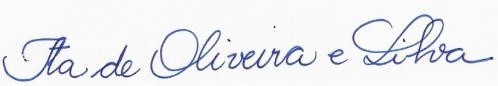 Decana do Instituto de Humanidades, Artes e Ciências Campus Jorge AmadoMat. SIAPE nº 1352016Portaria nº 391, de 03 de julho de 2017, publicada no DOU n° 126, de 04/07/2017 – Seção 02, pág. 36